 Izvajanje šahovskega krožka preko spletaSpoštovani mladi šahisti! V zadnjem mesecu smo se pogosto pogovarjali, da se šahisti učimo načrtovanja in se hitro prilagajamo na situacije, ki jih nismo načrtovali, zato vas moram obvestiti, da je najbolj enostavno, da se začasno prestavimo v spletno okolje.   Ponovno ste vabljeni vsi učenci in učenke Osnovne šole Marija Vera na ponovni vpis na šahovski krožek, kjer boste lahko trenutno sodelovali le na daljavo. Pišite mi na sahovsko.ustvarjanje@gmail.com. Tisti, ki ste že obiskovali krožek pa prosim, da mi sporočite na kateri uri boste prisotni. Izvajale se bosta dve šolski uri na teden ob četrtkih,  ob 16.00 uri  in ob 17.00 uri. Pričnemo že ta četrtek. Povezavo prejmete na elektronski naslov, ki ga boste navedli v prijavi na izvajanje krožka v spletnem okolju.   V primeru nejasnosti, mi pišite na zgornji e-naslov ali me pokličite na 041/991- 969. Šahovski pozdrav,							Simona Pirc Jenko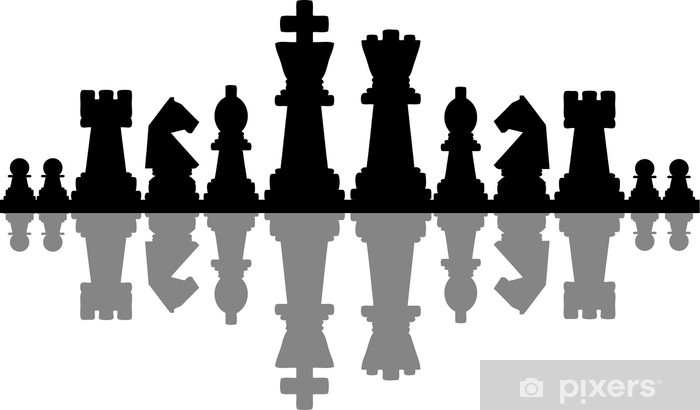 